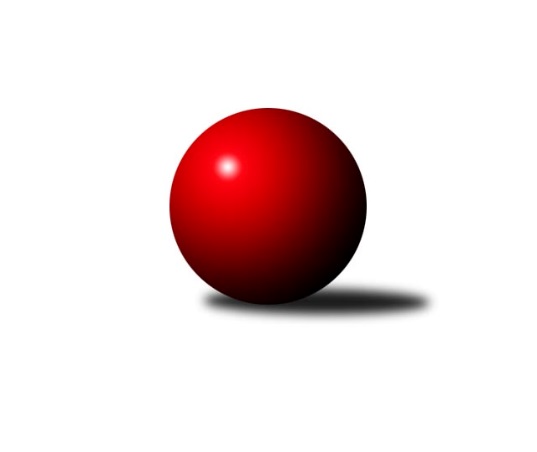 Č.1Ročník 2011/2012	24.5.2024 1. KLZ 2011/2012Statistika 1. kolaTabulka družstev:		družstvo	záp	výh	rem	proh	skore	sety	průměr	body	plné	dorážka	chyby	1.	KK Konstruktiva Praha	1	1	0	0	7.0 : 1.0 	(16.0 : 8.0)	3197	2	2144	1053	29	2.	TJ Sokol Duchcov	1	1	0	0	6.0 : 2.0 	(15.5 : 8.5)	3255	2	2182	1073	31	3.	KK Slavia Praha	1	1	0	0	6.0 : 2.0 	(12.0 : 12.0)	3384	2	2214	1170	16	4.	SKK Jičín	1	1	0	0	6.0 : 2.0 	(11.5 : 12.5)	3083	2	2057	1026	28	5.	KK Zábřeh  ˝C˝	1	1	0	0	5.0 : 3.0 	(12.5 : 11.5)	3170	2	2139	1031	18	6.	TJ Spartak Přerov	1	0	1	0	4.0 : 4.0 	(13.5 : 10.5)	3148	1	2122	1026	30	7.	KK Šumperk ˝C˝	1	0	1	0	4.0 : 4.0 	(10.5 : 13.5)	3200	1	2152	1048	15	8.	KK Blansko	1	0	0	1	3.0 : 5.0 	(11.5 : 12.5)	3146	0	2142	1004	20	9.	SKK  Náchod	1	0	0	1	2.0 : 6.0 	(12.5 : 11.5)	3065	0	2056	1009	20	10.	TJ Sokol Chýnov	1	0	0	1	2.0 : 6.0 	(12.0 : 12.0)	3350	0	2288	1062	34	11.	TJ Sokol Husovice	1	0	0	1	2.0 : 6.0 	(8.5 : 15.5)	3187	0	2185	1002	38	12.	TJ Valašské Meziříčí	1	0	0	1	1.0 : 7.0 	(8.0 : 16.0)	3091	0	2120	971	36Tabulka doma:		družstvo	záp	výh	rem	proh	skore	sety	průměr	body	maximum	minimum	1.	KK Konstruktiva Praha	1	1	0	0	7.0 : 1.0 	(16.0 : 8.0)	3197	2	3197	3197	2.	TJ Sokol Duchcov	1	1	0	0	6.0 : 2.0 	(15.5 : 8.5)	3255	2	3255	3255	3.	SKK Jičín	1	1	0	0	6.0 : 2.0 	(11.5 : 12.5)	3083	2	3083	3083	4.	KK Zábřeh  ˝C˝	1	1	0	0	5.0 : 3.0 	(12.5 : 11.5)	3170	2	3170	3170	5.	KK Šumperk ˝C˝	1	0	1	0	4.0 : 4.0 	(10.5 : 13.5)	3200	1	3200	3200	6.	TJ Spartak Přerov	0	0	0	0	0.0 : 0.0 	(0.0 : 0.0)	0	0	0	0	7.	KK Slavia Praha	0	0	0	0	0.0 : 0.0 	(0.0 : 0.0)	0	0	0	0	8.	TJ Sokol Husovice	0	0	0	0	0.0 : 0.0 	(0.0 : 0.0)	0	0	0	0	9.	KK Blansko	0	0	0	0	0.0 : 0.0 	(0.0 : 0.0)	0	0	0	0	10.	TJ Valašské Meziříčí	0	0	0	0	0.0 : 0.0 	(0.0 : 0.0)	0	0	0	0	11.	SKK  Náchod	0	0	0	0	0.0 : 0.0 	(0.0 : 0.0)	0	0	0	0	12.	TJ Sokol Chýnov	1	0	0	1	2.0 : 6.0 	(12.0 : 12.0)	3350	0	3350	3350Tabulka venku:		družstvo	záp	výh	rem	proh	skore	sety	průměr	body	maximum	minimum	1.	KK Slavia Praha	1	1	0	0	6.0 : 2.0 	(12.0 : 12.0)	3384	2	3384	3384	2.	TJ Spartak Přerov	1	0	1	0	4.0 : 4.0 	(13.5 : 10.5)	3148	1	3148	3148	3.	SKK Jičín	0	0	0	0	0.0 : 0.0 	(0.0 : 0.0)	0	0	0	0	4.	TJ Sokol Chýnov	0	0	0	0	0.0 : 0.0 	(0.0 : 0.0)	0	0	0	0	5.	TJ Sokol Duchcov	0	0	0	0	0.0 : 0.0 	(0.0 : 0.0)	0	0	0	0	6.	KK Konstruktiva Praha	0	0	0	0	0.0 : 0.0 	(0.0 : 0.0)	0	0	0	0	7.	KK Zábřeh  ˝C˝	0	0	0	0	0.0 : 0.0 	(0.0 : 0.0)	0	0	0	0	8.	KK Šumperk ˝C˝	0	0	0	0	0.0 : 0.0 	(0.0 : 0.0)	0	0	0	0	9.	KK Blansko	1	0	0	1	3.0 : 5.0 	(11.5 : 12.5)	3146	0	3146	3146	10.	SKK  Náchod	1	0	0	1	2.0 : 6.0 	(12.5 : 11.5)	3065	0	3065	3065	11.	TJ Sokol Husovice	1	0	0	1	2.0 : 6.0 	(8.5 : 15.5)	3187	0	3187	3187	12.	TJ Valašské Meziříčí	1	0	0	1	1.0 : 7.0 	(8.0 : 16.0)	3091	0	3091	3091Tabulka podzimní části:		družstvo	záp	výh	rem	proh	skore	sety	průměr	body	doma	venku	1.	KK Konstruktiva Praha	1	1	0	0	7.0 : 1.0 	(16.0 : 8.0)	3197	2 	1 	0 	0 	0 	0 	0	2.	TJ Sokol Duchcov	1	1	0	0	6.0 : 2.0 	(15.5 : 8.5)	3255	2 	1 	0 	0 	0 	0 	0	3.	KK Slavia Praha	1	1	0	0	6.0 : 2.0 	(12.0 : 12.0)	3384	2 	0 	0 	0 	1 	0 	0	4.	SKK Jičín	1	1	0	0	6.0 : 2.0 	(11.5 : 12.5)	3083	2 	1 	0 	0 	0 	0 	0	5.	KK Zábřeh  ˝C˝	1	1	0	0	5.0 : 3.0 	(12.5 : 11.5)	3170	2 	1 	0 	0 	0 	0 	0	6.	TJ Spartak Přerov	1	0	1	0	4.0 : 4.0 	(13.5 : 10.5)	3148	1 	0 	0 	0 	0 	1 	0	7.	KK Šumperk ˝C˝	1	0	1	0	4.0 : 4.0 	(10.5 : 13.5)	3200	1 	0 	1 	0 	0 	0 	0	8.	KK Blansko	1	0	0	1	3.0 : 5.0 	(11.5 : 12.5)	3146	0 	0 	0 	0 	0 	0 	1	9.	SKK  Náchod	1	0	0	1	2.0 : 6.0 	(12.5 : 11.5)	3065	0 	0 	0 	0 	0 	0 	1	10.	TJ Sokol Chýnov	1	0	0	1	2.0 : 6.0 	(12.0 : 12.0)	3350	0 	0 	0 	1 	0 	0 	0	11.	TJ Sokol Husovice	1	0	0	1	2.0 : 6.0 	(8.5 : 15.5)	3187	0 	0 	0 	0 	0 	0 	1	12.	TJ Valašské Meziříčí	1	0	0	1	1.0 : 7.0 	(8.0 : 16.0)	3091	0 	0 	0 	0 	0 	0 	1Tabulka jarní části:		družstvo	záp	výh	rem	proh	skore	sety	průměr	body	doma	venku	1.	SKK Jičín	0	0	0	0	0.0 : 0.0 	(0.0 : 0.0)	0	0 	0 	0 	0 	0 	0 	0 	2.	KK Slavia Praha	0	0	0	0	0.0 : 0.0 	(0.0 : 0.0)	0	0 	0 	0 	0 	0 	0 	0 	3.	TJ Sokol Duchcov	0	0	0	0	0.0 : 0.0 	(0.0 : 0.0)	0	0 	0 	0 	0 	0 	0 	0 	4.	TJ Sokol Chýnov	0	0	0	0	0.0 : 0.0 	(0.0 : 0.0)	0	0 	0 	0 	0 	0 	0 	0 	5.	TJ Spartak Přerov	0	0	0	0	0.0 : 0.0 	(0.0 : 0.0)	0	0 	0 	0 	0 	0 	0 	0 	6.	TJ Sokol Husovice	0	0	0	0	0.0 : 0.0 	(0.0 : 0.0)	0	0 	0 	0 	0 	0 	0 	0 	7.	KK Konstruktiva Praha	0	0	0	0	0.0 : 0.0 	(0.0 : 0.0)	0	0 	0 	0 	0 	0 	0 	0 	8.	KK Zábřeh  ˝C˝	0	0	0	0	0.0 : 0.0 	(0.0 : 0.0)	0	0 	0 	0 	0 	0 	0 	0 	9.	KK Blansko	0	0	0	0	0.0 : 0.0 	(0.0 : 0.0)	0	0 	0 	0 	0 	0 	0 	0 	10.	TJ Valašské Meziříčí	0	0	0	0	0.0 : 0.0 	(0.0 : 0.0)	0	0 	0 	0 	0 	0 	0 	0 	11.	SKK  Náchod	0	0	0	0	0.0 : 0.0 	(0.0 : 0.0)	0	0 	0 	0 	0 	0 	0 	0 	12.	KK Šumperk ˝C˝	0	0	0	0	0.0 : 0.0 	(0.0 : 0.0)	0	0 	0 	0 	0 	0 	0 	0 Zisk bodů pro družstvo:		jméno hráče	družstvo	body	zápasy	v %	dílčí body	sety	v %	1.	Soňa Daňková 	KK Blansko  	1	/	1	(100%)	4	/	4	(100%)	2.	Aneta Cvejnová 	SKK  Náchod 	1	/	1	(100%)	4	/	4	(100%)	3.	Vladimíra Šťastná 	KK Slavia Praha 	1	/	1	(100%)	4	/	4	(100%)	4.	Lenka Horňáková 	KK Zábřeh  ˝C˝ 	1	/	1	(100%)	4	/	4	(100%)	5.	Adéla Kolaříková 	TJ Sokol Duchcov 	1	/	1	(100%)	4	/	4	(100%)	6.	Iva Boučková 	TJ Sokol Duchcov 	1	/	1	(100%)	3	/	4	(75%)	7.	Olga Bučková 	KK Zábřeh  ˝C˝ 	1	/	1	(100%)	3	/	4	(75%)	8.	Jitka Killarová 	KK Zábřeh  ˝C˝ 	1	/	1	(100%)	3	/	4	(75%)	9.	Hana Viewegová 	KK Konstruktiva Praha  	1	/	1	(100%)	3	/	4	(75%)	10.	Soňa Lahodová 	KK Blansko  	1	/	1	(100%)	3	/	4	(75%)	11.	Eva Kopřivová 	KK Konstruktiva Praha  	1	/	1	(100%)	3	/	4	(75%)	12.	Gabriela Helisová 	TJ Spartak Přerov 	1	/	1	(100%)	3	/	4	(75%)	13.	Kateřina Fajdeková 	TJ Spartak Přerov 	1	/	1	(100%)	3	/	4	(75%)	14.	Kateřina Petková 	KK Šumperk ˝C˝ 	1	/	1	(100%)	3	/	4	(75%)	15.	Alena Kovandová 	TJ Sokol Chýnov 	1	/	1	(100%)	3	/	4	(75%)	16.	Blanka Mašková 	TJ Sokol Chýnov 	1	/	1	(100%)	3	/	4	(75%)	17.	Kateřina Kohoutová 	KK Konstruktiva Praha  	1	/	1	(100%)	3	/	4	(75%)	18.	Jana Hrouzová 	KK Konstruktiva Praha  	1	/	1	(100%)	3	/	4	(75%)	19.	Martina Hrdinová 	SKK Jičín 	1	/	1	(100%)	3	/	4	(75%)	20.	Monika Trdá 	TJ Sokol Husovice 	1	/	1	(100%)	3	/	4	(75%)	21.	Markéta Hofmanová 	TJ Sokol Duchcov 	1	/	1	(100%)	3	/	4	(75%)	22.	Michaela Sedláčková 	TJ Spartak Přerov 	1	/	1	(100%)	2.5	/	4	(63%)	23.	Zdeňka Ševčíková 	KK Blansko  	1	/	1	(100%)	2.5	/	4	(63%)	24.	Petra Abelová 	SKK Jičín 	1	/	1	(100%)	2.5	/	4	(63%)	25.	Alena Šmídová 	TJ Sokol Duchcov 	1	/	1	(100%)	2.5	/	4	(63%)	26.	Kamila Barborová 	KK Slavia Praha 	1	/	1	(100%)	2	/	4	(50%)	27.	Růžena Smrčková 	KK Slavia Praha 	1	/	1	(100%)	2	/	4	(50%)	28.	Šárka Marková 	KK Slavia Praha 	1	/	1	(100%)	2	/	4	(50%)	29.	Martina Čapková 	KK Konstruktiva Praha  	1	/	1	(100%)	2	/	4	(50%)	30.	Renata Konečná 	TJ Sokol Husovice 	1	/	1	(100%)	2	/	4	(50%)	31.	Vendula Šebková 	TJ Valašské Meziříčí 	1	/	1	(100%)	2	/	4	(50%)	32.	Dana Viková 	SKK Jičín 	1	/	1	(100%)	2	/	4	(50%)	33.	Lenka Hrdinová 	SKK Jičín 	1	/	1	(100%)	2	/	4	(50%)	34.	Kristýna Strouhalová 	TJ Spartak Přerov 	1	/	1	(100%)	2	/	4	(50%)	35.	Andrea Tatoušková 	KK Šumperk ˝C˝ 	1	/	1	(100%)	2	/	4	(50%)	36.	Lucie Moravcová 	SKK  Náchod 	1	/	1	(100%)	2	/	4	(50%)	37.	Ludmila Landkamerová 	TJ Sokol Chýnov 	0	/	1	(0%)	2	/	4	(50%)	38.	Věra Návarová 	TJ Sokol Chýnov 	0	/	1	(0%)	2	/	4	(50%)	39.	Kamila Katzerová 	TJ Spartak Přerov 	0	/	1	(0%)	2	/	4	(50%)	40.	Magdalena Holecová 	TJ Sokol Duchcov 	0	/	1	(0%)	2	/	4	(50%)	41.	Vendula Mederová 	KK Šumperk ˝C˝ 	0	/	1	(0%)	2	/	4	(50%)	42.	Dana Adamů 	SKK  Náchod 	0	/	1	(0%)	2	/	4	(50%)	43.	Jana Račková 	TJ Sokol Chýnov 	0	/	1	(0%)	2	/	4	(50%)	44.	Renata Adamcová 	TJ Valašské Meziříčí 	0	/	1	(0%)	2	/	4	(50%)	45.	Veronika Plasová 	KK Konstruktiva Praha  	0	/	1	(0%)	2	/	4	(50%)	46.	Petra Vlčková 	SKK  Náchod 	0	/	1	(0%)	2	/	4	(50%)	47.	Marie Kolářová 	SKK Jičín 	0	/	1	(0%)	2	/	4	(50%)	48.	Romana Švubová 	KK Zábřeh  ˝C˝ 	0	/	1	(0%)	1.5	/	4	(38%)	49.	Veronika Štáblová 	KK Šumperk ˝C˝ 	0	/	1	(0%)	1.5	/	4	(38%)	50.	Ilona Bezdíčková 	SKK  Náchod 	0	/	1	(0%)	1.5	/	4	(38%)	51.	Ivana Majerová 	TJ Sokol Husovice 	0	/	1	(0%)	1.5	/	4	(38%)	52.	Olga Ollingerová 	KK Zábřeh  ˝C˝ 	0	/	1	(0%)	1	/	4	(25%)	53.	Simona Koutníková 	TJ Sokol Duchcov 	0	/	1	(0%)	1	/	4	(25%)	54.	Martina Janyšková 	TJ Spartak Přerov 	0	/	1	(0%)	1	/	4	(25%)	55.	Lenka Kubová 	KK Šumperk ˝C˝ 	0	/	1	(0%)	1	/	4	(25%)	56.	Michaela ml. Divišová 	SKK  Náchod 	0	/	1	(0%)	1	/	4	(25%)	57.	Kateřina Bezdíčková 	KK Šumperk ˝C˝ 	0	/	1	(0%)	1	/	4	(25%)	58.	Lenka Kalová st.	KK Blansko  	0	/	1	(0%)	1	/	4	(25%)	59.	Kamila Šmerdová 	KK Blansko  	0	/	1	(0%)	1	/	4	(25%)	60.	Běla Wollerová 	TJ Sokol Husovice 	0	/	1	(0%)	1	/	4	(25%)	61.	Jana Volková 	TJ Valašské Meziříčí 	0	/	1	(0%)	1	/	4	(25%)	62.	Helena Gruszková 	KK Slavia Praha 	0	/	1	(0%)	1	/	4	(25%)	63.	Klára Zubajová 	TJ Valašské Meziříčí 	0	/	1	(0%)	1	/	4	(25%)	64.	Markéta Jandíková 	TJ Valašské Meziříčí 	0	/	1	(0%)	1	/	4	(25%)	65.	Pavlína Radílková 	KK Slavia Praha 	0	/	1	(0%)	1	/	4	(25%)	66.	Barbora Křenková 	TJ Valašské Meziříčí 	0	/	1	(0%)	1	/	4	(25%)	67.	Lucie Nevřivová 	KK Blansko  	0	/	1	(0%)	0	/	4	(0%)	68.	Dana Wiedermannová 	KK Zábřeh  ˝C˝ 	0	/	1	(0%)	0	/	4	(0%)	69.	Zdena Vytisková 	TJ Sokol Chýnov 	0	/	1	(0%)	0	/	4	(0%)	70.	Zuzana Kolaříková 	TJ Sokol Husovice 	0	/	1	(0%)	0	/	4	(0%)Průměry na kuželnách:		kuželna	průměr	plné	dorážka	chyby	výkon na hráče	1.	TJ Sokol Chýnov, 1-2	3367	2251	1116	25.0	(561.2)	2.	Duchcov, 1-4	3221	2183	1037	34.5	(536.8)	3.	KK Šumperk, 1-4	3174	2137	1037	22.5	(529.0)	4.	KK Zábřeh, 1-4	3158	2140	1017	19.0	(526.3)	5.	KK Konstruktiva Praha, 1-6	3144	2132	1012	32.5	(524.0)	6.	SKK Jičín, 1-4	3074	2056	1017	24.0	(512.3)Nejlepší výkony na kuželnách:TJ Sokol Chýnov, 1-2KK Slavia Praha	3384	1. kolo	Vladimíra Šťastná 	KK Slavia Praha	619	1. koloTJ Sokol Chýnov	3350	1. kolo	Blanka Mašková 	TJ Sokol Chýnov	580	1. kolo		. kolo	Kamila Barborová 	KK Slavia Praha	579	1. kolo		. kolo	Jana Račková 	TJ Sokol Chýnov	577	1. kolo		. kolo	Helena Gruszková 	KK Slavia Praha	569	1. kolo		. kolo	Alena Kovandová 	TJ Sokol Chýnov	557	1. kolo		. kolo	Růžena Smrčková 	KK Slavia Praha	553	1. kolo		. kolo	Zdena Vytisková 	TJ Sokol Chýnov	547	1. kolo		. kolo	Šárka Marková 	KK Slavia Praha	547	1. kolo		. kolo	Ludmila Landkamerová 	TJ Sokol Chýnov	545	1. koloDuchcov, 1-4TJ Sokol Duchcov	3255	1. kolo	Adéla Kolaříková 	TJ Sokol Duchcov	576	1. koloTJ Sokol Husovice	3187	1. kolo	Renata Konečná 	TJ Sokol Husovice	568	1. kolo		. kolo	Monika Trdá 	TJ Sokol Husovice	560	1. kolo		. kolo	Ivana Majerová 	TJ Sokol Husovice	548	1. kolo		. kolo	Simona Koutníková 	TJ Sokol Duchcov	547	1. kolo		. kolo	Markéta Hofmanová 	TJ Sokol Duchcov	545	1. kolo		. kolo	Magdalena Holecová 	TJ Sokol Duchcov	541	1. kolo		. kolo	Alena Šmídová 	TJ Sokol Duchcov	536	1. kolo		. kolo	Běla Wollerová 	TJ Sokol Husovice	518	1. kolo		. kolo	Iva Boučková 	TJ Sokol Duchcov	510	1. koloKK Šumperk, 1-4KK Šumperk ˝C˝	3200	1. kolo	Kateřina Petková 	KK Šumperk ˝C˝	560	1. koloTJ Spartak Přerov	3148	1. kolo	Andrea Tatoušková 	KK Šumperk ˝C˝	541	1. kolo		. kolo	Kristýna Strouhalová 	TJ Spartak Přerov	532	1. kolo		. kolo	Gabriela Helisová 	TJ Spartak Přerov	530	1. kolo		. kolo	Vendula Mederová 	KK Šumperk ˝C˝	528	1. kolo		. kolo	Lenka Kubová 	KK Šumperk ˝C˝	527	1. kolo		. kolo	Kateřina Bezdíčková 	KK Šumperk ˝C˝	527	1. kolo		. kolo	Martina Janyšková 	TJ Spartak Přerov	523	1. kolo		. kolo	Kamila Katzerová 	TJ Spartak Přerov	521	1. kolo		. kolo	Kateřina Fajdeková 	TJ Spartak Přerov	521	1. koloKK Zábřeh, 1-4KK Zábřeh  ˝C˝	3170	1. kolo	Lenka Horňáková 	KK Zábřeh  ˝C˝	583	1. koloKK Blansko 	3146	1. kolo	Jitka Killarová 	KK Zábřeh  ˝C˝	555	1. kolo		. kolo	Zdeňka Ševčíková 	KK Blansko 	543	1. kolo		. kolo	Soňa Daňková 	KK Blansko 	542	1. kolo		. kolo	Kamila Šmerdová 	KK Blansko 	541	1. kolo		. kolo	Olga Bučková 	KK Zábřeh  ˝C˝	537	1. kolo		. kolo	Lenka Kalová st.	KK Blansko 	527	1. kolo		. kolo	Romana Švubová 	KK Zábřeh  ˝C˝	519	1. kolo		. kolo	Lucie Nevřivová 	KK Blansko 	501	1. kolo		. kolo	Dana Wiedermannová 	KK Zábřeh  ˝C˝	494	1. koloKK Konstruktiva Praha, 1-6KK Konstruktiva Praha 	3197	1. kolo	Vendula Šebková 	TJ Valašské Meziříčí	579	1. koloTJ Valašské Meziříčí	3091	1. kolo	Veronika Plasová 	KK Konstruktiva Praha 	557	1. kolo		. kolo	Eva Kopřivová 	KK Konstruktiva Praha 	550	1. kolo		. kolo	Hana Viewegová 	KK Konstruktiva Praha 	539	1. kolo		. kolo	Jana Hrouzová 	KK Konstruktiva Praha 	538	1. kolo		. kolo	Kateřina Kohoutová 	KK Konstruktiva Praha 	526	1. kolo		. kolo	Klára Zubajová 	TJ Valašské Meziříčí	525	1. kolo		. kolo	Barbora Křenková 	TJ Valašské Meziříčí	525	1. kolo		. kolo	Jana Volková 	TJ Valašské Meziříčí	502	1. kolo		. kolo	Markéta Jandíková 	TJ Valašské Meziříčí	499	1. koloSKK Jičín, 1-4SKK Jičín	3083	1. kolo	Aneta Cvejnová 	SKK  Náchod	550	1. koloSKK  Náchod	3065	1. kolo	Dana Viková 	SKK Jičín	535	1. kolo		. kolo	Martina Hrdinová 	SKK Jičín	534	1. kolo		. kolo	Lenka Hrdinová 	SKK Jičín	530	1. kolo		. kolo	Dana Adamů 	SKK  Náchod	525	1. kolo		. kolo	Petra Abelová 	SKK Jičín	518	1. kolo		. kolo	Michaela ml. Divišová 	SKK  Náchod	512	1. kolo		. kolo	Ilona Bezdíčková 	SKK  Náchod	500	1. kolo		. kolo	Petra Vlčková 	SKK  Náchod	494	1. kolo		. kolo	Michaela Nožičková 	SKK Jičín	485	1. koloČetnost výsledků:	7.0 : 1.0	1x	6.0 : 2.0	2x	5.0 : 3.0	1x	4.0 : 4.0	1x	2.0 : 6.0	1x